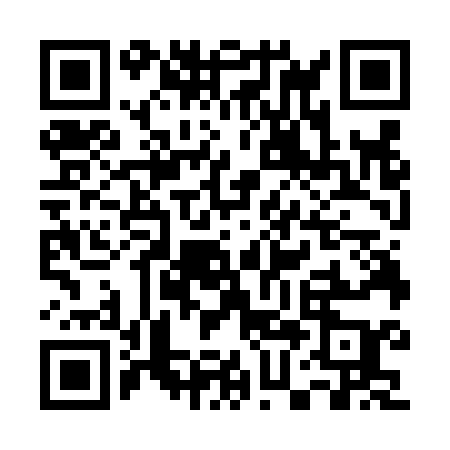 Ramadan times for Mateus Leme, BrazilMon 11 Mar 2024 - Wed 10 Apr 2024High Latitude Method: NonePrayer Calculation Method: Muslim World LeagueAsar Calculation Method: ShafiPrayer times provided by https://www.salahtimes.comDateDayFajrSuhurSunriseDhuhrAsrIftarMaghribIsha11Mon4:454:455:5912:083:326:166:167:2512Tue4:464:465:5912:073:316:156:157:2413Wed4:464:466:0012:073:316:146:147:2314Thu4:464:466:0012:073:316:136:137:2215Fri4:474:476:0012:063:316:126:127:2116Sat4:474:476:0012:063:306:116:117:2117Sun4:474:476:0112:063:306:116:117:2018Mon4:484:486:0112:063:306:106:107:1919Tue4:484:486:0112:053:296:096:097:1820Wed4:484:486:0212:053:296:086:087:1721Thu4:494:496:0212:053:296:076:077:1622Fri4:494:496:0212:043:286:066:067:1523Sat4:494:496:0212:043:286:056:057:1424Sun4:504:506:0312:043:276:056:057:1325Mon4:504:506:0312:033:276:046:047:1226Tue4:504:506:0312:033:276:036:037:1227Wed4:504:506:0412:033:266:026:027:1128Thu4:514:516:0412:033:266:016:017:1029Fri4:514:516:0412:023:256:006:007:0930Sat4:514:516:0412:023:255:595:597:0831Sun4:514:516:0512:023:255:585:587:071Mon4:524:526:0512:013:245:585:587:062Tue4:524:526:0512:013:245:575:577:063Wed4:524:526:0512:013:235:565:567:054Thu4:524:526:0612:003:235:555:557:045Fri4:534:536:0612:003:225:545:547:036Sat4:534:536:0612:003:225:535:537:027Sun4:534:536:0612:003:215:535:537:028Mon4:534:536:0711:593:215:525:527:019Tue4:544:546:0711:593:205:515:517:0010Wed4:544:546:0711:593:205:505:506:59